PENGARUH QUICK RATIO, RETURN ON EQUITY, DAN DEBT TO EQUITY RATIO TERHADAP NILAI PERUSAHAAN PADA PERUSAHAAN SEKTOR BARANG KONSUMSI YANG TERDAFTAR DI BURSA EFEK INDONESIA SELAMA PERIODE 2015-2017Oleh: Nama: Dustin KumaraNIM: 20150243SkripsiDiajukan sebagai salah satu syaratuntuk memperoleh gelar sarjana ekonomiProgram Studi ManajemenKonsentrasi Keuangan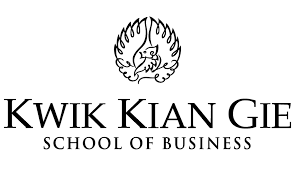 INSTITUT BISNIS DAN INFORMATIKA KWIK KIAN GIEJAKARTA2019